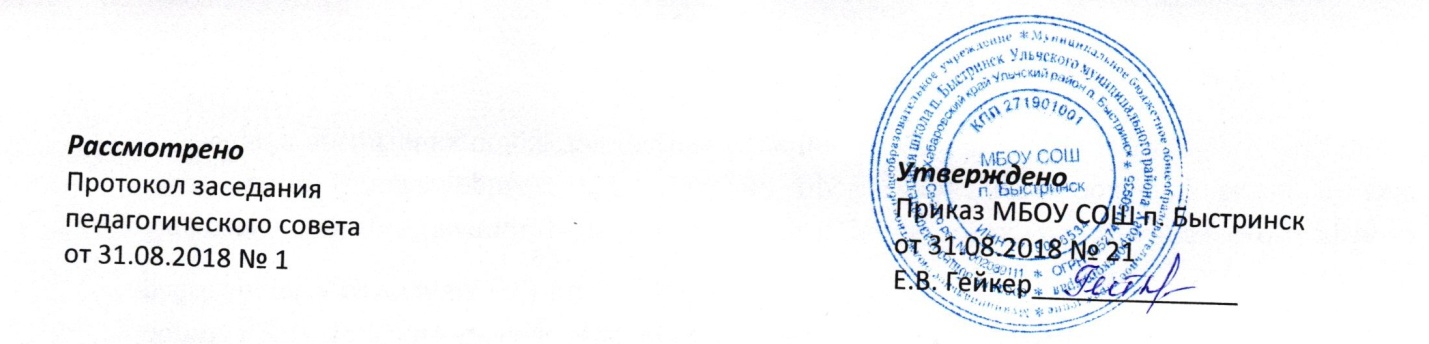 Положение о порядке доступа педагогических работников к информационно-телекоммуникационным сетям и базам данных, учебным и методическим материалам, музейным фондам, материально-техническим средствам обеспечения образовательной деятельностив МБОУ СОШ п. Быстринск Ульчского муниципального района хабаровского краяI. Общие положения1.1. Настоящее Положение определяет порядок доступа работников Образовательного учреждения (далее Учреждения)  к информационно-телекоммуникационным сетям, базам данных, учебным и методическим материалам, музейным фондам, материально-техническим средствам обеспечения образовательной деятельности, необходимым для качественного осуществления педагогической деятельности Учреждения.1.2. Настоящее Положение разработано на основании:Федерального закона от 29.12.2012 № 273-ФЗ «Об образовании в Российской Федерации»;Устава МБОУ СОШ п. Быстринск.1.3. Доступ педагогических работников к вышеперечисленным услугам осуществляется в целях качественного осуществления ими педагогической, методической, научной или исследовательской деятельности.1.4.  В соответствии с подпунктом 8 пункта 3 ст.47 Федерального закона  Российской Федерации от 29 декабря 2012 г. N 273-ФЗ "Об Образовании в Российской Федерации" педагогические работники имеют право на бесплатное получение образовательных, методических услуг оказываемых в Учреждении в порядке, установленном настоящим положением. Действие настоящего Положения распространяется на пользователей любого компьютерного оборудования (компьютеры, компьютерная периферия, коммуникационное оборудование), локальной сети Учреждения, информационным ресурсам и базам данных, включая информационные музейные фонды (далее - ресурсам).II. Порядок доступа педагогических работников:2.1. К информационно-телекоммуникационной сети (Интернет, корпоративной информационно-телекоммуникационной сети, локальным сетям структурных подразделений):2.1.1 Доступ педагогических работников к информационно-телекоммуникационной сети Интернет осуществляется с персональных компьютеров (ноутбуков, планшетных компьютеров и т.п.)  Учреждения,  подключенных к сети Интернет, в пределах установленного лимита на входящий трафик для Учреждения.2.1.2. Доступ педагогических работников к локальной сети Учреждения осуществляется с персональных компьютеров (ноутбуков, планшетных компьютеров и т.п.), подключенных к локальной сети Учреждения, без ограничения времени и потребленного трафика.2.1.3. Для доступа к информационно-телекоммуникационным сетям в Учреждении педагогическому работнику предоставляются идентификационные данные (логин и пароль / учётная запись / электронный ключ и др.). Предоставление доступа осуществляется системным администратором / заместителем директора Учреждения.2.2. к базам данных2.2.1. Педагогическим работникам обеспечивается доступ к следующим электронным базам данных:-       профессиональные базы данных;-       информационные справочные системы;-       поисковые системы.2.2.2.  Доступ к электронным базам данных осуществляется на условиях, указанных в договорах, заключенных Учреждением с правообладателем электронных ресурсов (внешние базы данных).2.3. к учебным и методическим материаламПедагогическим работникам по их запросам могут выдаваться во временное пользование учебные и методические материалы, входящие в оснащение учебных кабинетов.Выдача педагогическим работникам во временное пользование учебных и методических материалов, входящих в оснащение учебных кабинетов, осуществляется работником, на которого возложено заведование учебным кабинетом.Срок, на который выдаются учебные и методические материалы, определяется работником, на которого возложено заведование учебным кабинетом, с учетом графика использования запрашиваемых материалов в данном кабинете.Выдача педагогическому работнику и сдача им учебных и методических материалов фиксируются в журнале выдачи.При получении учебных и методических материалов на электронных носителях, подлежащих возврату, педагогическим работникам не разрешается стирать или менять на них информацию.2.4. к материально-техническим средствам обеспечения образовательной деятельностиДоступ педагогических работников к материально-техническим средствам обеспечения образовательной деятельности осуществляется:- без ограничения к учебным кабинетам, лабораториям, мастерским, спортивному и актовому залам и иным помещениям и местам проведения занятий во время, определенное в расписании занятий;- к учебным кабинетам, лабораториям, мастерским, спортивному и актовому залам и иным помещениям и местам проведения занятий вне времени, определенного расписанием занятий, по согласованию с работником, ответственным за данное помещение.Использование движимых (переносных) материально-технических средств обеспечения образовательной деятельности (проекторы и т.п.) осуществляется по письменной заявке, поданной педагогическим работником (не менее чем за 5 рабочих дней до дня использования материально-технических средств) на имя лица, ответственного за сохранность и правильное использование соответствующих средств.Выдача педагогическом работнику и сдача им движимых (переносных) материально-технических средств обеспечения образовательной деятельности фиксируются в журнале выдачи.Для копирования или тиражирования учебных и методических материалов педагогические работники имеют право пользоваться копировальным автоматом. Накопители информации (CD-диски, флеш-накопители, карты памяти), используемые педагогическими работниками при работе с компьютерной информацией, предварительно должны быть проверены на отсутствие вредоносных компьютерных программ.К музейным фондам.Доступ педагогических работников, а также организованных групп учеников под руководством педагогического работника (работников) к музейным фондам школы осуществляется безвозмездно.Посещение музея организованными группами учеников под руководством педагогических работников.Педагогические работники имеют право на получение справочной и иной информации из фондов музеев университета. Предоставление данной информации осуществляется по письменному запросу педагогического работника на имя руководителя музея. Ответ или мотивированный отказ в предоставлении информации руководство музея обязано предоставить заявителю в течение 10 учебных дней со дня поступления запроса.III. Заключительные положения3.1. Настоящий локальный  нормативный акт вступает в силу с момента его утверждения.